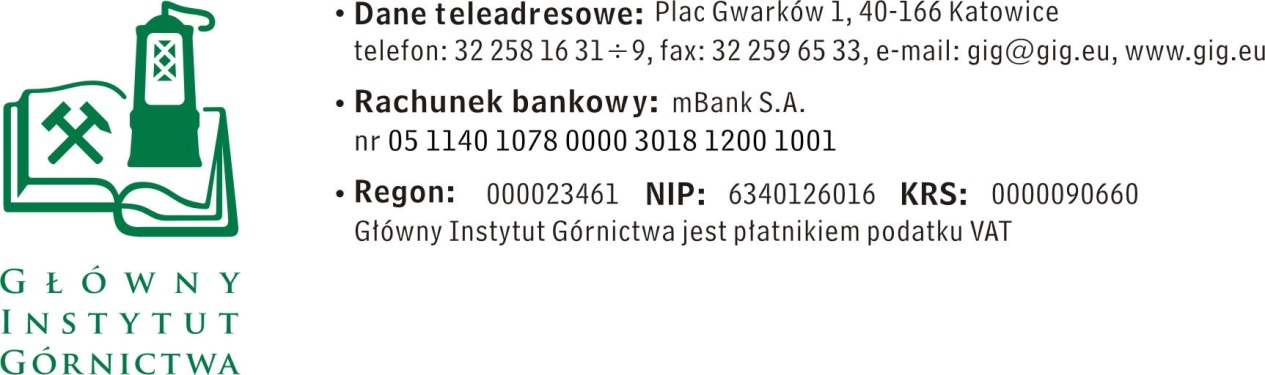 ZAPYTANIE OFERTOWE z dnia 18.06.2018 r. dotyczące wykonanie systemu monitoringu szybu „Barbara” Kopalni Doświadczalnej „Barbara” w MikołowieInformacje ogólneZamawiający: Główny Instytut Górnictwa; Plac Gwarków 1; 40-166 Katowice.Do niniejszego zapytania ofertowego nie stosuje się przepisów ustawy Prawo 
zamówień publicznych z dnia 29 stycznia 2004 r. (Dz.U. z 2017 poz. 1579)Opis przedmiotu zamówienia:1. Przedmiot zamówienia.Przedmiotem zamówienia jest: kompleksowe wykonanie systemu monitoringu wizyjnego dla stanowiska maszynisty wyciągowego szybu „Barbara” KD „Barbara”.2. Szczegółowy opis przedmiotu zamówienia:Celem zwiększenia poziomu bezpieczeństwa eksploatacji szybu „Barbara” obiekt zostanie wyposażony w system monitoringu wizyjnego.System monitoringu będzie się składał z instalacji kamer zbudowanych na:- zrębie szybu,- podszybiu poz. 30 m,- podszybiu poz. 46 m,oraz wyświetlacza na stanowisku maszynisty wyciągowego i innych niezbędnych urządzeń i okablowania.         Zakres szczegółowy zamówienia•	opracowanie projektu technicznego systemu,  •	opracowanie kompleksowej dokumentacji powykonawczej systemu,    •	dostawa i zabudowa urządzeń systemu;  	- 5 kamer cyfrowych IP (zrąb szybu, poz. 30m, poz. 46m + 2 szt. rezerwa) 	- moduł wyświetlacza (monitor LCD na stanowisku maszynisty wyciągowego),	- rejestrator cyfrowy 8 kan. systemu monitoringu wizyjnego + archiwizacja materiału 2TB	- układy zasilania urządzeń POE (część dołowa i powierzchniowa),	- okablowanie.Wszystkie urządzenia systemu muszą być fabrycznie nowe i spełniać wymagania odpowiednich przepisów w zakresie ich stosowania w podziemnych zakładach górniczych. Gwarancja na urządzenia powinna wynosić 36 miesięcy od daty sporządzenia protokołu odbioru. Koszty przeglądów i konserwacji w okresie gwarancji ponosi Wykonawca.Osoby do kontaktów z Wykonawcami:-	Zbigniew Grzyśka	- tel. 032/ 259-22-27   mail:    z.grzyska@gig.eu                                               tel. kom. 507 090 379IV.	Wymagania dotyczące Wykonawców oraz dokumenty wymagane wraz z ofertą:Wymagany termin ważności oferty: 30 dni od daty składania ofert.Ofertę należy złożyć na załączonym formularzu ofertowym – załącznik nr 1.Do oferty należy dołączyć następujące dokumenty:Pełnomocnictwo do reprezentowania wykonawcy, jeśli nie wynika to z dokumentów rejestrowych (CEIDG lub KRS).Zamawiający wymaga zrealizowania w okresie ostatnich 3 lat w zakresie robót szybowych minimum jednego zamówienia o wartości conajmniej 70 000 PLN netto lub kilku mniejszych o wartości łącznej conajmniej 100 000 PLN netto.	W przypadku oferty wspólnej wykonawców, warunek winien być spełniony wspólnie.5.	Zamawiający wymaga wykazu osób, które będą uczestniczyć w wykonywaniu zamówienia, w szczególności odpowiedzialnych za świadczenie usług, kontrolę jakości wraz z informacjami na temat ich kwalifikacji zawodowych, doświadczenia i wykształcenia niezbędnych do wykonania zamówienia, a także zakresu wykonywanych przez nie czynności, oraz o sposobie dysponowania tymi osobami.Osoby, które będą uczestniczyć w wykonywaniu zamówienia muszą posiadać stwierdzenie kwalifikacji kierownictwa i osób dozoru ruchu w podziemnych zakładach górniczych wydobywających węgiel kamienny, sprawujących nadzór nad pracownikami prowadzącymi roboty, wymagane ustawą z dnia 9 czerwca 2011 r. – Prawo geologiczne i górnicze (Dz. U z 2016 r. poz.1131) i wynikającymi z niej rozporządzeniami.	Zamawiający wymaga dysponowania osobami dozoru i pracownikami z wymaganymi kwalifikacjami w niżej wymienionej ilości minimalnej:-	przynajmniej jedna osoba o kwalifikacjach kierownika działu energomechanicznego,-	przynajmniej jedna osoba dozoru wyższego o specjalności mechanicznej – górnicze wyciągi szybowe,-	przynajmniej jedna osoba dozoru wyższego o specjalności elektrycznej, -	przynajmniej jedna osoba dozoru wyższego o specjalności BHP,-	przynajmniej jedna osoba dozoru  o specjalności elektrycznej,-	przynajmniej jedna osoba dozoru o specjalności mechanicznej – górnicze wyciągi szybowe,-	przynajmniej dwie osoby posiadające uprawnienia stosowne do wykonywanych czynności specjalistycznych w ruchu podziemnego zakładu górniczego, tj. kwalifikacje rewidenta urządzeń systemów łączności, alarmowania i bezpieczeństwa,-	przynajmniej dwie osoby posiadające uprawnienia stosowne do wykonywanych czynności specjalistycznych w ruchu podziemnego zakładu górniczego, tj. kwalifikacje rewidenta urządzeń wyciągowych.6. 	Wykonawca powinien zapewnić we własnym zakresie: - 	górnicze lampy osobiste dla swoich pracowników, wraz ze stanowiskami ładownia ( o ile będą niezbędne) 7. 	Zamawiający zapewni pomieszczenie do magazynowania sprzętu i narzędzi niezbędnych do wykonania przedmiotu zamówienia. Zamawiający nie dysponuje pomieszczeniami łaźni i szatni dla pracowników Wykonawcy.8.	Wykonawca zobowiązany jest do zapoznania się z zał. nr 3 dotyczącym przetwarzania danych             osobowychV.	Warunki płatnościZapłata wynagrodzenia nastąpi przelewem na rachunek bankowy Wykonawcy, w terminie do 30 dni licząc od daty dostarczenia do Zamawiającego prawidłowo wystawionej faktury VAT.VI.	Kryteria oceny ofert oraz wybór najkorzystniejszej oferty.Kryterium oceny ofert: 	cena	- 100%Informujemy, że w przypadku zaakceptowania Państwa oferty zostaniecie o tym fakcie powiadomieni i zostanie wdrożone przygotowanie zamówienia.Cena podana przez Wykonawcę nie będzie podlegała zmianie w trakcie realizacji zamówienia.VII.	Miejsce i termin składania ofertOfertę według załączonego wzoru należy złożyć do dnia 25.06.2018 r. do godz. 12.00. pok. 9 budynek B Katowice 40-166 Pl. Gwarków 1Ofertę można złożyć drogą elektroniczną lub w siedzibie Zamawiającego:Główny Instytut GórnictwaPlac Gwarków 140-166 Katowicebudynek B, pokój 9e-mail: z.grzyska@gig.euZamawiający zastrzega sobie prawo do unieważnienia zapytania ofertowego w każdej chwili, bez podania przyczyny.Zamawiający informuje, iż ocenie podlegać będą tylko te oferty, które wpłyną do Zamawiającego w okresie od dnia wszczęcia niniejszego rozeznania rynku do dnia, w którym upłynie termin składania ofert.5. 	Zamawiający na etapie oceny ofert ma prawo zwrócić się z pytaniami do wykonawcy w celu wyjaśnienia treści oferty. Wykonawca jest zobowiązany do udzielenie wyjaśnienie w terminie wskazanym przez Zamawiającego pod rygorem odrzucenia oferty.VIII.	Termin wykonania zamówienia:1.	Nie dłużej niż 3 miesiące od daty podpisania umowy. 2.	Zleceniodawca zastrzega sobie w okresie trwania umowy prawo do czasowego wstrzymania dołowych robót realizowanych przez Wykonawcę. w związku z prowadzonymi podziemnymi eksperymentami badawczymi w chodnikach doświadczalnych.W okresie trwania prac Zamawiający przewiduje nie więcej niż 20 jednodniowych eksperymentów badawczych.	IX.	Załączniki:Formularz oferty.Wykaz osób, które będą uczestniczyć w wykonaniu zamówieniaZAPRASZAMY DO SKŁADANIA OFERTZałącznik nr 1 do Zapytania ofertowego.__________________pieczęć firmowa WykonawcyNazwa / Imię i nazwisko Wykonawcy:__________________________________________________________________________________________Adres: _______________________________Nr tel.: _________________ Nr faksu: ________________Adres e-mail: _________________________OFERTAz dnia ____________dotyczące wykonanie systemu monitoringu szybu „Barbara” Kopalni Doświadczalnej „Barbara” w MikołowieNiniejszym oferujemy cenę, zgodnie z warunkami zawartymi w Zapytaniu ofertowym za kwotę:netto: _________________________ PLN,Podsumowanie:netto: _________________________ PLN,VAT – ___%, wartość ___________________ PLN,brutto: _______________________________ PLN.słownie: ______________________________________________________________2.	Oświadczenie Wykonawcy:2.1	Oświadczam, że cena brutto obejmuje wszystkie koszty związane z realizacją przedmiotu 
zamówienia.2.2	Oświadczam, że spełniam wszystkie wymagania zawarte w Zapytaniu ofertowym.2.3	Oświadczam, że uzyskałem od Zamawiającego wszelkie informacje niezbędne do rzetelnego sporządzenia niniejszej oferty.2.4	Oświadczam, że uznaję się za związanego treścią złożonej oferty, przez okres 30 dni od daty jej złożenia.2.5	Oświadczam, że znane mi są zasady wyboru Wykonawcy i nie wnoszę do nich 
zastrzeżeń._____________________________					____________________________(miejscowość, data)							                     (podpis)Załącznik nr 2 do Zapytania ofertowego...........................................Pieczątka firmowa Wykonawcy/Imię i Nazwisko WykonawcyWYKAZ OSÓB, KTÓRE BĘDĄ UCZESTNICZYĆ W WYKONANIU ZAMÓWIENIASkładając ofertę na: wykonanie systemu monitoringu szybu „Barbara” Kopalni Doświadczalnej „Barbara” w Mikołowie Przedkładam/y poniższy wykaz, dla celów potwierdzenia spełnienia warunku udziału w zapytaniu, dotyczącego dysponowania osobami zdolnymi do wykonania zamówienia: W przypadku dyspozycji do oferty należy dołączyć pisemne zobowiązania innych podmiotów do udostępnienia osób zdolnych do wykonania zamówienia............................................ , dnia .........................	.................................................................Podpis wraz z pieczęcią osoby uprawnionej do reprezentowania WykonawcyZałącznik nr 3 do Zapytania ofertowegoDotyczy postępowania o udzielenie zamówienia publicznego pn.: wykonanie systemu monitoringu szybu „Barbara” Kopalni Doświadczalnej „Barbara” w MikołowieW nawiązaniu do prowadzonego postępowania oraz w związku z wprowadzeniem nowych przepisów dotyczących danych osobowych (RODO) informuję co następuje:Zgodnie z art. 13 ust. 1 i 2 rozporządzenia Parlamentu Europejskiego i Rady (UE) 2016/679 z dnia 27 kwietnia 2016r. w sprawie ochrony osób fizycznych w związku z przetwarzaniem danych osobowych i w sprawie swobodnego przepływu takich danych oraz uchylenia dyrektywy 95/46/WE (ogólne rozporządzenie o ochronie danych) (Dz. Urz. UE L 119 z 04.05.2016, str. 1), dalej „RODO”, informuję, że: administratorem Pani/Pana danych osobowych jest: Główny Instytut Górnictwa, Plac Gwarków 1; 40-166 Katowice;Administrator wyznaczył Inspektora Ochrony Danych, z którym może się Pani/Pan skontaktować w sprawach związanych z ochroną danych osobowych w następujący sposób: pod adresem e-mail: wlenart@gig.eu, lub pisemnie na adres siedziby administratora.Pani/Pana dane osobowe przetwarzane będą na podstawie art. 6 ust. 1 lit. c RODO w celu związanym z postępowaniem o udzielenie zamówienia publicznego: wykonanie systemu monitoringu szybu „Barbara” Kopalni Doświadczalnej „Barbara” w Mikołowie, prowadzonym w trybie: zapytania ofertowego;odbiorcami Pani/Pana danych osobowych będą osoby lub podmioty, którym udostępniona zostanie dokumentacja zapytania ofertowego w związku z jawnością postępowania.w odniesieniu do Pani/Pana danych osobowych decyzje nie będą podejmowane w sposób zautomatyzowany, stosowanie do art. 22 RODO;posiada Pani/Pan:na podstawie art. 15 RODO prawo dostępu do danych osobowych Pani/Pana dotyczących;na podstawie art. 16 RODO prawo do sprostowania Pani/Pana danych osobowych(1);na podstawie art. 18 RODO prawo żądania od administratora ograniczenia przetwarzania danych osobowych z zastrzeżeniem przypadków, o których mowa w art. 18 ust. 2 RODO(2);  prawo do wniesienia skargi do Prezesa Urzędu Ochrony Danych Osobowych, gdy uzna Pani/Pan, że przetwarzanie danych osobowych Pani/Pana dotyczących narusza przepisy RODO;nie przysługuje Pani/Panu:w związku z art. 17 ust. 3 lit. b, d lub e RODO prawo do usunięcia danych osobowych;prawo do przenoszenia danych osobowych, o którym mowa w art. 20 RODO;na podstawie art. 21 RODO prawo sprzeciwu, wobec przetwarzania danych osobowych, gdyż podstawą prawną przetwarzania Pani/Pana danych osobowych jest art. 6 ust. 1 lit. c RODO.  (1) Wyjaśnienie: skorzystanie z prawa do sprostowania nie może skutkować zmianą wyniku postępowania
o udzielenie zamówienia publicznego ani zmianą postanowień umowy w zakresie niezgodnym z ustawą Pzp oraz nie może naruszać integralności protokołu oraz jego załączników.(2) Wyjaśnienie: prawo do ograniczenia przetwarzania nie ma zastosowania w odniesieniu do przechowywania, w celu zapewnienia korzystania ze środków ochrony prawnej lub w celu ochrony praw innej osoby fizycznej lub prawnej, lub z uwagi na ważne względy interesu publicznego Unii Europejskiej lub państwa członkowskiego.Imię i NazwiskoKwalifikacje zawodowe (rodzaj uprawnień oraz numer dokumentu potwierdzającego)Termin ważności uprawnień lub kwalifikacjiPodstawa do dysponowania daną osobą